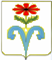 Администрация муниципального образованияОтрадненский районСВОДНЫЙ ГОДОВОЙ ДОКЛАДо ходе реализации и оценке эффективностимуниципальных программмуниципального образованияОтрадненский районза 2020 годст. Отрадная2020Сводный годовой доклад о ходе реализации и оценки эффективностимуниципальных программ муниципального образованияОтрадненский района за 2020 год.Сводный годовой доклад о ходе реализации и оценке эффективности муниципальных программ муниципального образования Отрадненский район за 2020 год подготовлен в соответствии с «Порядком принятия решения о разработке, формировании, реализации и оценки эффективности реализации муниципальных программ муниципального образования Отрадненского района», утверждённым постановлением администрации Отрадненского района от 5 октября 2017 года № 675 (далее – Порядок), методическими рекомендациями по оценке эффективности муниципальных программ. Постановлением администрации муниципального образования Отрадненский район от 29 декабря 2018 года № 941 «Об утверждении перечня муниципальных программ муниципального образования Отрадненский район» (далее - Перечень), включающий по состоянию на 1 января 2020 года 19 муниципальных программ. Эти программы, направленны на развитие системы образования, культуры, поддержку и развитие малого и среднего предпринимательства, развитие спорта и молодёжной политики, поддержку отдельных категорий граждан и другие программы. Структурными подразделениями администрации муниципального образования Отрадненский район (координаторами муниципальных программ) предоставлены годовые отчеты о ходе реализации и оценке эффективности муниципальных программ. Сводные данные о ходе реализации муниципальных программмуниципального образования Отрадненский район за 2020 годВ 2020 году в муниципальном образовании Отрадненский район осуществлялась реализация 19 муниципальных программ:1. «Создание условий для развития муниципальной политики в отдельных секторах экономики муниципального образования Отрадненский район»;2. «Обеспечение безопасности населения муниципального образования Отрадненский район»;3. «Развитие сельского хозяйства и регулирование рынков сельскохозяйственной продукции, сырья и продовольствия в Отрадненском районе»;4. «Экономическое развитие и инновационная экономика муниципального образования Отрадненский район»;5. «Комплексное и устойчивое развитие муниципального образования Отрадненский район в сфере строительства, архитектуры и дорожного хозяйства»;6. «Развитие культуры муниципального образования Отрадненский район»;7. «Развитие физической культуры и массового спорта в Отрадненском районе»;8. «Молодежь Отрадненского района»;9. «Социальная поддержка граждан»;10. «Развитие образования в муниципальном образовании Отрадненский район»;11. «Дети Кубани»;12. «Развитие топливно-энергетического комплекса муниципального образования Отрадненский район»;13. «Развитие общественной инфраструктуры муниципального образования Отрадненский район»;14. «Управление муниципальными финансами»;15. «Казачество Отрадненского района»;16. «Управление муниципальным имуществом и земельными ресурсами муниципального образования Отрадненский район»;17. «Развитие санаторно-курортного и туристского комплекса муниципального образования Отрадненский район»;18. «Гармонизация межнациональных отношений и развитие национальных культур в Отрадненском районе»;19. «Повышение безопасности дорожного движения на территории муниципального образования Отрадненский район»;В течении года координаторами программ, совместно с координаторами подпрограмм вносились изменения в муниципальные программы. Основные изменения были связаны с приведением объемов их финансирования в соответствие с объемами бюджетных ассигнований из краевого и районного бюджетов.На основании данных, представленных в годовых отчетах, был проведен анализ эффективности и результативности муниципальных программ. Оценка эффективности реализации муниципальных программв муниципальном образовании Отрадненский районв 2020 годуВ результате анализа реализации Программ отделами и учреждениями муниципального образования Отрадненский район установлено следующее.	На реализацию 19 муниципальных программ, действующих на территории Отрадненского района в 2020 году, было предусмотрено -1610481,5 тыс. рублей, освоено 1555166,4 тыс. руб., что составляет - 96,6 %. Главный приоритет расходов - это социальная сфера, удельный вес которой в расходах районного бюджета 79,0 %, в разрезе отраслей социально – культурной сферы исполнение бюджета составило:Муниципальная программа «Создание условий для развития муниципальной политики в отдельных секторах экономики муниципальногообразования Отрадненский район»В соответствии с реализацией муниципальной программы «Создание условий для развития муниципальной политики в отдельных секторах экономики муниципального образования Отрадненский район» утвержденной постановлением администрации муниципального образования Отрадненский район от 1 ноября 2017 года № 740 предусмотрено выделение средств из краевого и местного бюджета. Общий объем финансирования программы выделенного в 2020 году составил 133267,0 тыс. рублей, из них:местный бюджет - 119168,4 тыс. руб.краевой бюджет- 14098,6 тыс. руб.На реализацию муниципальной подпрограммы "Обеспечение деятельности администрации муниципального образования Отрадненский район" в 2020 году выделено 53532,7 тыс. руб. Из них средства местного бюджета 49434,1 тыс. руб. и средства краевого бюджета 4098,6 тыс. руб. Исполнено за 2020 год- 53300,8 тыс. руб. что составляет - 99,6 %.По подпрограмме "Обеспечение деятельности МБУ "МЦБ по ОМУ на 2020 г.  выделено 20748,0 тыс. руб. из средств местного бюджета. Исполнение составило - 20726,5 тыс. руб., или 99,9%.По подпрограмме "Обеспечение деятельности МКУ "Центр технического и хозяйственного обслуживания администрации муниципального образования Отрадненский район" на 2020 г. выделено 19666,0 тыс. руб. из средств местного бюджета. Исполнение составило - 99,3 % (19652,6 тыс. руб.) По подпрограмме «Обеспечение деятельности муниципального казенного учреждения "Центр муниципальных закупок и услуг"» на 2020 г. выделено 9053,3 тыс. рублей из средств местного бюджета.  Исполнение составило 8633,1 тыс. руб., что составляет 95,4 %. По подпрограмме "Укрепление материально-технической базы архива муниципального образования Отрадненский район" на 2020 г. выделено 29383,4 тыс. руб. Из них средства местного бюджета 19383,4 тыс. руб. и средства краевого бюджета 10000,0 тыс. руб. Исполнение составило - 99,9 % (29368,6 тыс. руб.) По подпрограмме "Обеспечение деятельности отдела капитального строительства и единого заказчика администрации муниципального образования Отрадненский район" на 2020 г. выделено 883,6 тыс. руб. из средств местного бюджета. Исполнение составило - 99,6 % (880,1 тыс. руб.) 	За 2020 год эффективность использования финансовых средств муниципальной программы «Создание условий для развития муниципальной политики в отдельных секторах экономики муниципального образования Отрадненский район» - 96,6 % (1555166,4 тыс. рублей).Муниципальная программа «Обеспечение безопасности населения муниципального образования Отрадненский район»1) Подпрограмма 1 «Мероприятия по защите населения и территорий от чрезвычайных ситуаций природного и техногенного характера, гражданской обороне в муниципальном образовании Отрадненский район».В 2020 году по подпрограмме не израсходовано 12101,0 тыс. рублей. В связи с тем, что в 2020 году на территории муниципального образования Отрадненский район режим «Чрезвычайная ситуация» не вводился.2) Подпрограмма 2 «Укрепление правопорядка, профилактика правонарушений, усиление борьбы с преступностью и противодействие коррупции в Отрадненском районе».Из предусмотренных подпрограммой 150,0 тыс. рублей не израсходовано 150,0 тыс. рублей, в связи с введением ограничительных мер в соответствие с постановлением главы администрации (губернатора) Краснодарского края от 13 марта 2020 года №129 «О введении режима повышенной готовности на территории Краснодарского края и мерах по предотвращению новой коронавирусной инфекции (2019-nCoV) и последующими постановлениями Краснодарского края, которыми запрещены массовые мероприятия, ограничена деятельность организаций и предприятий на территории края, предоставляющих услуги по обслуживанию населения, запрещено посещение гражданами зданий, строений, сооружений, предназначенных для оказания различных услуг, а также введением  специальных пропусков и осуществлении пропускного режима, в том числе между муниципальными образованиями края.3) Подпрограмма 3 «Противодействие терроризму и экстремизму в муниципальном образовании Отрадненский район» на реализацию муниципальной подпрограммы в 2020 году выделено 10063,6 тыс. руб. Исполнено за 2020 год- 8655,1 тыс. руб. Остаток 1408,5 тыс.руб., что составляет – 86,0 %. В связи с отсутствием необходимости выполнения определенных мероприятий, предусмотренных подпрограммой.4) Подпрограмма 4 «Безопасный город» на реализацию муниципальной подпрограммы в 2020 году выделено 100,0 тыс. руб., исполнено 0,0 тыс.руб.Заложенные средства в размере 100,0 тыс. рублей не израсходованы в связи с тем, что на протяжении 2020 года в рамках данной программы выполнялись мероприятия:- по определению мест установки камер видеонаблюдения АПК «Безопасный город»; - по определению возможности установки и подключения в данных местах камер АПК «Безопасный город».Всего программой в 2020 году предусмотрено 30274,2 тыс. рублей, освоено 16514,5 тыс. рублей процент выполнения 54,5 %.Муниципальная программа «Развитие сельского хозяйства и регулирование рынков сельскохозяйственной продукции, сырья и продовольствияв Отрадненском районе»	В ходе реализации мероприятий предусмотренных муниципальной программой «Развитие сельского хозяйства и регулирование рынков сельскохозяйственной продукции, сырья и продовольствия в Отрадненском районе» на 2020 год выделено 42039,3 тыс. рублей, освоено 41993,3 тыс. рублей, что составляет 99,9 %.На реализацию первого мероприятия «Развитие малых форм хозяйствования в части предоставления субсидий гражданам, ведущим личное подсобное хозяйство, крестьянским (фермерским) хозяйствам, индивидуальным предпринимателям, ведущим деятельность в области сельского хозяйства» из краевого бюджета было выделено 40711, 7 тыс. рублей и освоены в полном объеме.На реализацию второго мероприятия «Осуществление государственных полномочий по поддержке сельскохозяйственного производства» выделены из краевого бюджета 1 281,6 тыс.  рублей и освоены в полном объеме.На реализацию третьего мероприятия «Осуществление отдельных государственных полномочий по предупреждению и ликвидации болезней животных, их лечению, защите населения от болезней, общих для человека и животных, в части регулирования численности безнадзорных животных на территории муниципального образования Отрадненский район» выделены из краевого бюджета 46,0 тыс. рублей, не освоены, так как был проведен мониторинг рынка предоставления услуг по отлову, транспортировке, содержанию,  стерилизации (кастрации), учету безнадзорных животных без владельцев, их вакцинации и возврату на место прежнего обитания коммерческими организациями и индивидуальными предпринимателями; рассмотрены три коммерческих предложения индивидуальных предпринимателей из Ростовской области: минимальная цена данных предложений составила 169 ,5 тыс. рублей за 13 голов животных, недостаток средств в сумме 123,5 тыс. рублей необходимо было покрыть из районного бюджета, но дополнительных средств на 2020 год в бюджет заложено не было, провести работу по отлову и содержанию животных без владельцев не представилось возможным, в связи с этим был произведен вынужденный возврат неиспользованных по назначению денежных средств в сумме 46,0 тыс. рублей обратно в краевой бюджет.На реализацию четвертого мероприятия «Осуществление отдельных государственных полномочий по организации проведения в Краснодарском крае мероприятий по предупреждению и ликвидации болезней животных, их лечению, защите населения от болезней, общих для человека и животных, в части обустройства в поселении мест захоронения биологических отходов (скотомогильников, биотермических ям) либо уничтожение биологических отходов в специальных печах (крематорах)», средства муниципальному образованию Отрадненский район не выделялись. Муниципальная программа муниципального образования Отрадненский район «Экономическое развитие и инновационная экономикамуниципального образования Отрадненский район»В соответствии с реализацией муниципальной программы «О внесении изменений в постановление администрации муниципального образования Отрадненский район от 3 ноября 2017 года № 749 «Об утверждении муниципальной программы муниципального образования Отрадненский район «Экономическое развитие и инновационная экономика в муниципальном образовании Отрадненский район», утвержденной постановлением администрации муниципального образования Отрадненский район от 23 декабря 2019 года № 769, выделены средств из местного бюджета. Общий объем финансирования программы, выделенного в 2020 году, составил 255,0 тыс. руб.:По подпрограмме "Поддержка малого и среднего предпринимательства в муниципальном образовании Отрадненский район» выделены средства из местного бюджета в сумме 155 тыс. руб., освоено 155 тыс. руб. Денежные средства были израсходованы в полном объеме.В 2020 году до хозяйствующих субъектов муниципального образования Отрадненский район доведена информация о мерах поддержки МСП, оказываемых на муниципальном и региональном уровнях, проведено 4 заседаний Совета предпринимателей Отрадненского района с присутствием 209 человек.Размещено 98 публикаций в газете «Сельская жизнь» о развитии малого и среднего предпринимательства на территории муниципального образования Отрадненский район.Отделом экономики администрации муниципального образования Отрадненский район осуществляется ведение раздела «В помощь предпринимателю» на инвестиционном портале муниципального образования Отрадненский район по структуре, рекомендованной приказом департамента инвестиций и развития малого и среднего предпринимательства Краснодарского края от 22.07.2016 № 73 (http://otradnaya.ru/index.php?area=info&id=18).Проведено 16 мероприятий (конференций, семинаров, совещаний, круглых столов и других мероприятий), направленных на популяризацию субъектов МСП с участием 700 человек.По подпрограмме "Формирование и инвестиционной привлекательности муниципального образования Отрадненский район" на 2020 год выделено средств из местного бюджета 100 тыс. руб. Освоены 84,3 тыс. руб. Остаток составил 15,7 тыс. руб. В рамках подпрограммы оказаны услуги по комплексной поддержке инвестиционного портала муниципального образования Отрадненский район.Экономическая эффективность мероприятий подпрограммы заключается в усилении влияния роли инвестиций на развитие всех составляющих экономики муниципального образования Отрадненский район. Исполнение муниципальной программы составило 93,8 %.Муниципальная программа «Комплексное и устойчивое развитие муниципального образования Отрадненский район в сферестроительства и архитектуры»В рамках муниципальной программы «Комплексное и устойчивое развитие муниципального образования Отрадненский район в сфере строительства и архитектуры» за 2020 год было предусмотрено денежных средств 4000,5 тыс. рублей, из них средств местного бюджета 4000,5 тыс. рублей. Освоены 3942,8 тыс. руб. Остаток составил 57,7 тыс. руб. Исполнение муниципальной программы составило 98,6 %.В 2020 году выполнено 728 муниципальных услуг в сфере архитектуры и градостроительства, что на 8,1 % больше чем в 2019 году (2019 год-673). Так же средства были направлены на предоставление сведений из информационной системы обеспечения градостроительной деятельности. Муниципальная программа «Развитие культуры муниципальногообразования Отрадненский район»	Муниципальная программа «Развитие культуры муниципального образования Отрадненский район» утверждена постановлением администрации муниципального образования Отрадненский район от 3 ноября 2017 года № 746. В 2019 году внесено 5 изменений в программу (постановление администрации муниципального образования Отрадненский район от 15 марта 2019 года № 145, от 22 августа 2019 года № 513, от 8 октября 2019 года № 612, от 3 декабря 2019 года № 726, от 27 декабря 2019 года № 816).Координатор муниципальной программы – отдел культуры администрации муниципального образования Отрадненский район.Объем бюджетного финансирования муниципальной программы «Развитие культуры муниципального образования Отрадненский район» в 2020 году был предусмотрен в сумме 73709,0 тыс. рублей, в том числе за счет средств:федерального бюджета – 0,0краевого бюджета – 284,4 тыс. рублей;местного бюджета – 73424,6 тыс. рублей.Кассовые расходы по муниципальной программе составили 70844,7 тыс. рублей или 96,1 % от предусмотренного лимита, в том числе за счет средств:	федерального бюджета – 0,0	краевого бюджета – 284,4 тыс. рублей;местного бюджета – 70560,3 тыс. рублей.Цель муниципальной программы:- развитие и реализация культурного и духовного потенциала каждой личности;- повышение эффективности муниципального управления в сфере культуры муниципального образования Отрадненский район.Задачи муниципальной программы:- создание условий для свободного и оперативного доступа к информационным ресурсам и знаниям;- сохранение и предотвращение утраты культурного наследия Кубани;- улучшение качества услуг, предоставляемых учреждениями культуры, искусства и кинематографии муниципального образования Отрадненский район;- сохранение и развитие художественно - эстетического образования и кадрового потенциала культуры и искусства муниципального образования Отрадненский район;- сохранение и развитие системы профессиональной подготовки кадров культуры и искусства; - укрепление материально-технической базы учреждений культуры, искусства и кинематографии муниципального образования Отрадненский район.Запланированные к реализации 21 мероприятие программы выполнены: - на приобретение сценических костюмов и обуви для коллективов культурно-досуговых и образовательных учреждений утверждено и освоено -100,0 тыс. рублей (100%);- на приобретение (изготовление, монтаж) информационных стендов (доски почета, афиши, рекламные щиты, баннерные установки и так далее) утверждено и освоено - 70,0 тыс. рублей (100%);- на приобретение профессионального сценического оборудования утверждено и освоено - 150,0 тыс. рублей (100%);- на обеспечение антитеррористической защищенности учреждений утверждено и освоено - 30,0 тыс. рублей (100%);- на участие творческих коллективов в фестивалях, конкурсах, концертах утверждено и освоено - 150,0 тыс. рублей (100%);-  на организацию оздоровления и отдыха детей участников творческих коллективов утверждено и освоено - 50,0 тыс. рублей (100%);- на укрепление межнациональных отношений утверждено и освоено- 50,0 тыс. рублей (100%);- на организацию работы по антинаркотической пропаганде утверждено и освоено - 25,0 тыс. рублей (100%);- на развитие инфраструктуры кинопоказа утверждено и освоено - 100,0 тыс. рублей (100%);- на сохранение и развитие традиционной народной культуры утверждено и освоено - 50,0 тыс. рублей (100%);- на развитие художественно-эстетического образования и воспитания утверждено и освоено - 60,0 тыс. рублей (100%);- на проведение районных мероприятий утверждено и освоено-1811,7 тыс. рублей (100%); - на комплектование и обеспечение сохранности библиотечного фонда утверждено и освоено - 38,1 тыс. рублей (100%);- на подписку и периодические издания (газеты, журналы и т.д.) утверждено и освоено - 0,0 тыс. рублей (100%); - на финансовое обеспечение деятельности отдела культур администрации муниципального образования Отрадненский район утверждено и освоено- 1490,3 тыс. рублей (100%); - на финансовое обеспечение деятельности учреждений дополнительного образования и выполнение муниципального задания утверждено и освоено -21206,3 тыс. рублей (100%); - на финансовое обеспечение деятельности муниципального казенного учреждения культуры «Отрадненская межпоселенческая центральная библиотека» утверждено и освоено - 10191,3,0 тыс. рублей (100%); - на финансовое обеспечение деятельности муниципального казенного учреждения культуры «Сельская централизованная клубная система» утверждено и освоено – 34586,4 тыс. рублей (100%); - на финансовое обеспечение деятельности муниципального казенного учреждения культуры «Кинотеатр «Заря» утверждено и освоено-2564,7 тыс. рублей (100%); - на компенсацию расходов на оплату жилых помещений, отопления и освещения работникам учреждений культуры утверждено и освоено- 287,0 тыс. рублей (100%); - на компенсацию расходов на оплату жилых помещений, отопления и освещения работникам дополнительного образования утверждено и освоено-248,2 тыс. рублей (100%); 	По итогам 2020 года плановые значения 9 целевых показателей достигнуты:- количество посещений культурно массовых мероприятий (фестивалей, выставок, конкурсов, смотров, творческих встреч, мастер классов, концертов) в рамках организации досуга населения план- 316,0 тыс. человек, факт-71,8 тыс. человек (22,7%- в связи с ограничительными мерами COVID-19);- среднегодовой контингент обучающихся в образовательных учреждениях сферы культура план - 671 человек, факт - 671 человек (100%);- посещаемость музейных учреждений ежегодно план и факт—5,1 тыс. единиц (100 %); - увеличение количества выставок и выставочных проектов, осуществляемых муниципальными музеями -15 единиц (100,0%); - количество посещений библиотек ежегодно план - 175,0 тыс. человек, факт-144.8 тыс. человек (82.7%- в связи с ограничительными мерами COVID-19);- расширение сети муниципальных организаций культуры и учреждений дополнительного образования в сфере культуры (в том числе филиалов) подведомственных отделу культуры МО Отрадненский район план и факт - 2 единицы (100,0%);- уровень эффективности реализации муниципальной программы муниципального образования Отрадненский район «Развитие культуры муниципального образования Отрадненский район» (ЭРмп) план - 1, факт - 1 (ЭРмп 0,99). Степень достижения цели и решения задач муниципальной программы -1. Исполнение муниципальной программы составило 96,1 %.Муниципальная программа «Развитие физической культуры и массового спорта в Отрадненском районе» на 2020 год	В соответствии с реализацией муниципальной программой «Развитие физической культуры и массового спорта в Отрадненском районе» утвержденной постановлением администрации муниципального образования Отрадненский район от 3 ноября 2017 года № 750 предусмотрено выделение средств из краевого и местного бюджета. Общий объем финансирования программы выделенного в 2020 году составил 42774,3 тыс. рублей, из них:	средства местного бюджета – 42016,2 тыс. рублей;	средства краевого бюджета – 758,1 тыс. рублей;	средства федерального бюджета – 0 тыс. рублей.	По мероприятиям:	- проведение официальных спортивно-массовых и физкультурно-оздоровительных мероприятий, участие в краевых, Российских и международных соревнованиях выделено из средств местного бюджета – 1 234,0 тыс. рублей, освоено – 1 004,3 тыс.  рублей, остаток – 229,7 тыс. рублей. Остаток средств образовался из-за невозможности проведения спортивно-массовых и оздоровительных мероприятий и участия сборных команд муниципального образования Отрадненский район в официальных спортивных мероприятиях различного уровня по причине возникшей эпидемиологической обстановке по COVID-19;	- мероприятия по проведению Всероссийского физкультурно-спортивного комплекса «Готов к труду и обороне», выделено из средств местного бюджета – 200,0 тыс. рублей, освоено – 200,0 тыс. рублей, средства освоены в полном объеме;	- строительство, реконструкция и приобретение объектов социального и производственного комплексов, в том числе объектов общегражданского назначения, жилья, инфраструктуры, включая проектные и изыскательские работы, выделено из средств местного бюджета – 1 910,2 тыс. рублей, освоено – 1 910,0 тыс. рублей, остаток – 0,2 тыс. рублей;	- обеспечение деятельности муниципального казенного учреждения «Комитет по физической культуре и спорту муниципального образования Отрадненский район» выделено из средств местного бюджета – 1 986,0 тыс. рублей, освоено – 1 906,5 тыс. рублей, остаток 79,5 тыс. рублей;	- обеспечение деятельности муниципального бюджетного учреждения спортивная школа «Дружба» выделено из средств местного бюджета – 16 918,5 тыс. рублей, средства освоены в полном объеме;	- обеспечение деятельности муниципального бюджетного учреждения «Спортивный комплекс «Лидер» выделено из средств местного бюджета – 15 382,6 тыс. рублей, средства освоены в полном объеме;	- содержание, материально-техническое обеспечение стадиона «Олимпия» выделено из средств местного бюджета 3 160,0 тыс. рублей, освоено – 2 734,4 тыс. рублей, остаток 425,6 тыс. рублей;	- текущий и капитальный ремонт спортивных сооружений муниципального бюджетного учреждения спортивная школа «Дружба» выделено из средств местного бюджета – 1 185,0 тыс. рублей, освоено – 1 170,0 тыс. рублей, остаток – 15,0 тыс. рублей.	- реализация мероприятий, направленных на софинансирование расходных обязательств муниципальных образований Краснодарского края в целях обеспечения условий для развития физической культуры и массового спорта в части оплаты труда инструкторов по спорту выделено из средств местного бюджета – 39,9 тыс. рублей, из краевого бюджета – 758,1 тыс. рублей. Средства освоены в полном объеме.	На конец финансового 2020 года в рамках муниципальной программой «Развитие физической культуры и массового спорта в Отрадненском районе освоено средств всего 42 024,3 тыс. рублей, средств местного бюджета – 41 266,2 тыс. рублей, краевого бюджета – 758,1 тыс. рублей.Исполнение муниципальной программы составило 98,2 %.Муниципальная программа«Молодежь Отрадненского района»В соответствии с реализацией муниципальной программы "Молодежь Отрадненского района" утвержденной постановлением администрации муниципального образования Отрадненский район от 7 ноября 2017 года № 756  "Об утверждении муниципальной программы "Молодежь Отрадненского района", а так же постановлением  администрации от 26 декабря 2019  года № 784 "О внесении изменений в постановление администрации муниципального образования Отрадненский район от  7 ноября  2017 года № 756  "Об утверждении муниципальной программы "Молодежь Отрадненского района" предусмотрено выделение средств из  местного бюджета. Общий объем финансирования программы выделенного в 2020 году составил 4245,5 тыс. руб., из них: средства местного бюджета- 4233,3 тыс. руб. Денежные средства выделены по мероприятиям: - проведение мероприятий в сфере молодежной политики на территории муниципального образования Отрадненский район в целях воспитания у молодежи гражданственности и чувства патриотизма, организации досуга молодежи, раскрытии творческого и интеллектуального потенциала, приобщение молодежи к занятиям спортом и туризмом, организации трудовой занятости молодых людей, повышении политической грамотности молодежи, а также обеспечении противодействия экстремистских проявлений в молодежной среде. - обеспечение деятельности (оказание услуг) МКУ "Комитет по делам молодежи МООР" и МКУ "Молодежный центр МООР". На конец финансового 2020 года в рамках муниципальной программы "Молодежь Отрадненского района" освоено средств местного бюджета 4233,3 тыс. руб., таким образом освоение денежных средств составило 99,7 %. Остаток не израсходованных денежных средств образовался из-за не укомплектованности штата и отсутствия специалистов.Муниципальная программа «Дети Кубани»Муниципальная программа «Дети Кубани» утверждена постановлением администрации муниципального образования Отрадненский район от 31 октября 2017 года № 735 «Об утверждении муниципальной программы «Дети Кубани»». В 2020 году внесено 1 изменение в программу (постановление администрации муниципального образования Отрадненский район от 29 декабря 2020 года № 796). Общий объем финансирования программы выделенного в 2020 году составил 42756,2 тыс. руб., из них: из них:	средства федерального бюджета – 4687,9 тыс. рублей средства краевого бюджета – 36407,3 тыс. рублей;средства местного бюджета - 1661,0 тыс. рублей.Исполнено за 2020 год- 42233,8 тыс. руб. что составляет - 98,8 %.Из 10 запланированных мероприятий выполнены 9 мероприятий:	Осуществление отдельных государственных полномочий по выявлению обстоятельств, свидетельствующих о необходимости оказания детям-сиротам и детям, оставшимся без попечения родителей, лицам из числа детей-сирот и детей, оставшихся без попечения родителей, содействия в преодолении трудной жизненной ситуации, и осуществлению контроля за использованием детьми-сиротами и детьми, оставшимися без попечения родителей, лицами из числа детей-сирот и детей, оставшихся без попечения родителей, предоставленных им жилых помещений специализированного жилищного фонда, утверждено 879,2 тыс. рублей и освоено – 879,2  тыс. рублей (100,0%).Осуществление отдельных государственных полномочий по обеспечению жилыми помещениями детей-сирот и детей, оставшихся без попечения родителей, лиц из числа детей-сирот и детей, оставшихся без попечения родителей, утверждено- 40202,7 тыс. рублей, освоено –40038,9 тыс. рублей (99,6%).  Осуществление отдельных государственных полномочий по выплате единовременного пособия на ремонт жилых помещений, принадлежащих детям-сиротам и детям, оставшимся без попечения родителей, и лицам из их числа на праве собственности, по окончании пребывания в образовательных и иных организациях, в том числе в организациях социального обслуживания граждан, приемных семьях, семьях опекунов (попечителей), а также по окончании службы в Вооруженных Силах Российской Федерации или по возвращении из учреждений, исполняющих наказание в виде лишения свободы, при их возвращении в указанные жилые помещения - утверждено-66,0 тыс. рублей, освоено – 66,0 тыс. рублей (100,0%).Организация торжественных приемов одаренных школьников, оформление доски почета одаренных школьников «Гордость Отрадненского района» и доски почета «Одаренные дети Отрадненского района» -утверждено-100,0 тыс. рублей, освоено –130,0 тыс. рублей (130,0%).Выплата ежегодных премий администрацией одаренным школьникам за успехи в области образовательной деятельности, культуры и спорта утверждено-160,0 тыс. рублей, освоено – 756,0 тыс. рублей (472,5%);Участие учащихся общеобразовательных учреждений района в интеллектуальных краевых мероприятиях, мероприятиях всероссийского и международного уровня (конференции, школы, турниры, фестивали, конкурсы, олимпиады и учебно-тренировочные сборы) утверждено-50,0 тыс. рублей, освоено –132,0 тыс. рублей (264,0%).Проведение праздника «Одаренные дети Отрадненского района» утверждено-30,0 тыс. рублей, освоено –78,0 тыс. рублей (260,0%).Осуществление отдельных государственных полномочий по организации подвоза детей-сирот, оставшихся без попечения родителей, находящихся под опекой (попечительством), в приемным или патронатных семьях (в том числе кровных), к месту отдыха и обратно утверждено 658,8 тыс. рублей и освоено 676,1 тыс. рублей (102,6%).Организация отдыха детей в профильных лагерях, организованных муниципальными образовательными организациями, осуществляющими организацию отдыха и оздоровления, обучающихся в каникулярное время с дневным пребыванием с обязательной организацией их питания утверждено-1962,4 тыс. рублей, освоено –0,00 тыс. рублей (0,0 %), в связи с введением режима повышенной готовности на территории Краснодарского края (Постановление главы администрации (губернатора) Краснодарского края от 13 марта 2020 г. N 129 "О введении режима повышенной готовности на территории Краснодарского края и мерах по предотвращению распространения новой коронавирусной инфекции (COVID-2019)" (с изменениями и дополнениями) организация отдыха детей в 2020 году была отменена. Муниципальная программа «Социальная поддержка граждан»Постановления администрации муниципального образования Отрадненский район «О внесении изменений в постановление администрации муниципального образования Отрадненский район от 3 ноября 2017 года № 752 «Об утверждении муниципальной программы «Социальная поддержка граждан» подготовлен в соответствии Федеральным законом от 6 октября 2006 года № 131-ФЗ «Об общих принципах организации местного самоуправления в Российской Федерации».Объемы финансирования муниципальной программы в 2020 году составил – 69 442,5 тыс. рублей (шестьдесят девять миллионов четыреста сорок две тысячи пятьсот рублей): из средств краевого бюджета - 65 839,7 тыс. рублей; из средств местного бюджета - 3 602,8 тыс. рублей. Освоено 69 442,1 тыс. рублей (шестьдесят девять миллионов четыреста сорок две тысячи сто рублей) из средств краевого бюджета - 65 839,7 тыс. рублей; из средств местного бюджета - 3 602,4 тыс. рублей 100 %.В программу «Социальная поддержка граждан» входит 2 подпрограммы: Старшее поколениеСовершенствование социальной поддержки семьи и детей.Проектом постановления предусматривается внесение изменений в муниципальную программу «Социальная поддержка граждан», а именно:В подпрограмме «Старшее поколение» в разделе 2, пункте 3, объем финансирования увеличился в 2020 году за счёт средств местного бюджета на 40,0 тыс. рублей, на мероприятие – «Организация уставной деятельности районного Совета ветеранов». В разделе 2, пункте 9 объем финансирования увеличился на 295,0 тыс. рублей, а в 2021 году на 292,2 тыс. рублей за счёт средств местного бюджета, на мероприятие «Дополнительное материальное обеспечение лицам, замещавшим муниципальные должности и должности муниципальной службы».В подпрограмме «Совершенствование социальной поддержки семьи и детей» в разделе 2, пункте 1.1.1 объем финансирования сократился в 2020 году из средств краевого бюджета на 1781,1 тыс. рублей, на мероприятие – «Осуществление отдельных государственных полномочий по выплате ежемесячных денежных средств на содержание детей-сироти детей, оставшихся без попечения родителей , находящихся под опекой (попечительством)», включая предварительную опеку (попечительство), переданных на воспитание в приемную семью». В разделе 2, пункте 1.1.2 объем финансирования увеличился объем финансирования увеличился на 2891,6 тыс. рублей, на мероприятие – «Осуществление отдельных государственных полномочий по выплате ежемесячного вознаграждения, причитающегося родителям за оказание услуг по воспитанию приемных детей».Муниципальная программа «Развитие образования»Сводный годовой доклад о ходе реализации и оценке эффективности государственной программе муниципального образования Отрадненский район за 2020 год (далее Сводный доклад) подготовлен в соответствии с постановления администрации муниципального образования Отрадненский район «Об утверждении муниципальной программы «Развитие образования в муниципальном образовании Отрадненский район»» от 13 ноября 2017 года № 761 (с изменениями и дополнениями).						Цель программы - обеспечение высокого качества и доступности образования в соответствии с меняющимися запросами населения и перспективными задачами развития общества и экономики.Задачи программы: развитие материально-технической базы образовательных организаций, обеспечивающих доступ населения к качественным услугам дошкольного, общего и дополнительного образования детей;внедрение новых методов обучения и воспитания, образовательных технологий, выявление и поддержка талантливых детей;создание механизмов мотивации педагогов к повышению качества работы и непрерывному профессиональному развитию;развитие дополнительного образования в общеобразовательных учреждениях, расположенных в сельской местности.Общий объем финансирования муниципальных программ согласно утвержденным паспортам по состоянию на 31 декабря 2020 года был предусмотрен в сумме 4 987 978,38 тыс. рублей, в том числе за счет средств:федерального бюджета – 25 653,40 тыс. рублей; 					краевого бюджета – 3 438 276,20 тыс. рублей; 						местного бюджета –1 596 982,11 тыс. рублей; 						внебюджетных источников- 0,0 тыс. рублей.Сроки реализации муниципальной программы, направленной на развитие системы, образования, культуры, развитие спорта и молодежной политики, управление муниципальными финансами, поддержку отдельных категорий граждан, и другие: 2019-2024 годы.			На реализацию мероприятий программы «Развитие образования», в 2020 году предусмотрено выделение денежных средств из средств краевого бюджета в объёме 698 199,7 тысяч рублей. Израсходовано в течение 2020 года – 698 199,7 тысяч рублей. Эффективность реализации программы составляет 100%, в связи с чем, программа «Развитие образования в муниципальном образовании Отрадненский район», является эффективной.В рамках реализации Подпрограммы «Развитие дошкольного, общего и дополнительного образования детей» в 2020 году были выделены ассигнования на:- осуществление государственных полномочий в области образования по финансовому обеспечению государственных гарантий реализации прав на получение общедоступного и бесплатного дошкольного, начального общего, основного общего, среднего общего образования в муниципальных общеобразовательных организациях, обеспечение дополнительного образования детей в муниципальных общеобразовательных организациях, включая расходы на оплату труда, приобретение учебников и учебных пособий, средств обучения, игр, игрушек (за исключением расходов на содержание зданий и оплату коммунальных услуг) – 703 109,07 тысяч рублей;- осуществление государственных полномочий в области образования по финансовому обеспечению государственных гарантий реализации прав на получение общедоступного и бесплатного дошкольного образования в муниципальных дошкольных образовательных организациях, включая расходы на оплату труда, приобретение учебников и учебных пособий, средств обучения, игр, игрушек (за исключением расходов на содержание зданий и оплату коммунальных услуг) – 277 823,00 тысяч рублей;- выплату компенсации части родительской платы за присмотр и уход за детьми, посещающими образовательные организации, реализующие образовательную программу дошкольного образования – 7 930,00 тысяч рублей; - осуществление органами местного самоуправления государственных полномочий по предоставлению мер социальной поддержки в виде компенсации расходов на оплату жилых помещений, отопления и освещения педагогическим работникам муниципальных образовательных организаций – 13 610,9 тысяч рублей. Были реализованы следующие мероприятия:На реализацию мероприятия, предусмотренного пунктом 1.1.9 Перечня основных мероприятий муниципальной программы «Развитие образования в муниципальном образовании Отрадненский район», общий объем бюджетных ассигнований составил 7 329,80 тысяч рублей, в целях финансирования, которого из краевого бюджета выделено – 7 109,90 тысяч рублей.В соответствии с пунктом 1.13 раздела 3 "Перечень основных мероприятий государственной программы" государственной программы Краснодарского края "Развитие образования", утвержденной постановлением главы администрации (губернатора) Краснодарского края от 5 октября 2015 г. № 939, выделены субсидии на софинансирование расходных обязательств, возникающих при выполнении полномочий органов местного самоуправления по вопросам местного значения по организации предоставления общедоступного и бесплатного дошкольного, начального общего, основного общего, среднего общего образования по основным общеобразовательным программам в муниципальных образовательных организациях (капитальный ремонт зданий и сооружений и благоустройство территорий, прилегающих к зданиям и сооружениям муниципальных образовательных организаций, за исключением мероприятий, предусмотренных пунктами 1.1 и 1.3) в размере – 22 798,8 тысяч рублей, из краевого бюджета – 21 658,70 тысячи рублей.На реализацию мероприятия, предусмотренного пунктом 1.6 раздела 3 «Перечень основных мероприятий государственной программы" государственной программы Краснодарского края "Развитие образования", субсидии на софинансирование расходных обязательств органов местного самоуправления муниципальных образований Краснодарского края в части организации предоставления общедоступного и бесплатного начального общего, основного общего, среднего общего образования по основным общеобразовательным программам в муниципальных образовательных организациях (приобретение автобусов и микроавтобусов для муниципальных образовательных организаций) – в размере 4 800,00 тысяч рублей, из краевого бюджета сумма составляет 3 880,0 тысяч рублей.На реализацию мероприятия, предусмотренного пунктом 2.12 раздела 3 "Перечень основных мероприятий государственной программы" государственной программы Краснодарского края "Развитие образования" выделены субсидии на софинансирование расходных обязательств муниципальных образований Краснодарского края по организации предоставления дополнительного образования детям в муниципальных образовательных организациях, за исключением дополнительного образования детей, финансовое обеспечение которого осуществляется органами государственной власти Краснодарского края (проведение медицинских осмотров лиц, занимающихся физической культурой и спортом. по углубленной программе медицинского обследования) в размере  - 884,3 тысячи рублей, из краевого бюджета сумма составляет 857,7 тысяч рублей.В соответствии с пунктом 1.16 раздела 3 "Перечень основных мероприятий государственной программы" государственной программы Краснодарского края "Развитие образования", в рамках реализации мероприятий регионального проекта Краснодарского края "Современная школа" (обновление материально-технической базы для формирования у обучающихся современных навыков по предметной области "Технология" и других предметных областей, за исключением мероприятия, предусмотренного подпунктом 1.3.3 пункта 1.3) – 7 329,80  тысячи рублей, из краевого бюджета – 7 109,90 тысячи рублей.На реализацию мероприятия, предусмотренного пунктом 1.9 раздела 3 "Перечень основных мероприятий государственной программы" государственной программы Краснодарского края "Развитие образования"субсидии на софинансирование расходных обязательств, возникающих при выполнении полномочий органов местного самоуправления по организации предоставления общедоступного и бесплатного начального общего, основного общего, среднего общего образования по основным общеобразовательным, а также по организации предоставления дополнительного образования детям, за исключением дополнительного образования детей, финансовое обеспечение которого осуществляется органами государственной власти Краснодарского края, в муниципальных образовательных организациях (создание универсальных спортивных залов путем строительства и (или) реконструкции зданий и сооружений муниципальных образовательных организаций) – 22 798,8 тысяч рублей, из краевого бюджета – 21 658,70 тысячи рублей.Открыт центр «Точка роста» в Муниципальном бюджетном общеобразовательном учреждении средняя общеобразовательная школа №17. В рамках данного проекта в школу приобретены современные оборудования: 3Д-принтерыами, компьютеры, квадрокоптеры, планшеты, видеокамера, ноутбук, интерактивная панель, что позволит повысить качество образования учащихся в области цифровых и инновационных знаний. В рамках проекта «Современная школа» в муниципальном бюджетном общеобразовательном учреждении средняя общеобразовательная школа №16. и муниципальном бюджетном общеобразовательном учреждении средняя общеобразовательная школа №8, для эффективной организации работы по углубленному изучению физики и химии, оборудованы кабинеты по данным учебным предметам: 1. комплекта оборудования:- принтер- сканер;- копир;2.  установка ноутбука4. установка интерактивной панели;5. ФГОС-лаборатория цифровая по физике для группы учеников: датчиковая система;6. Микроскоп демонстрационный (один окуляр);7. Микроскоп тринокулярный (планахромат);8. Стереомикроскопучебный 9. Комплект микропрепаратов для стереомикроскопа10. Прибор для обнаружения дыхательного газообмена у растений и животных.В рамках регионального проекта "Успех каждого ребенка" государственной программы Краснодарского края "Развитие образования" на софинансирование расходных обязательств органов местного самоуправления муниципальных образований Краснодарского края по организации предоставления общедоступного и бесплатного начального общего, основного общего, среднего общего образования по основным общеобразовательным программам в муниципальных образовательных организациях в части создания в муниципальных общеобразовательных организациях, расположенных в сельской местности, условий для занятий физической культурой и спортом (капитальный ремонт спортивных залов муниципальных общеобразовательных организаций, расположенных в сельской местности) – 17 104,6 тысячи рублей, в целях софинансирования которого из краевого бюджета выделено 16 249,3 тысячи рублей. Эффективность реализации данных программ составляет 100%.По программе «Развитие образования» на укрепление   материально-технической базы образовательных учреждений:	 В 2020 году в образовательных организациях проведены следующие мероприятия - замена кровли:- в школах № 3, 12, 14, 17, 21 на сумму 8736,0 тыс. руб.;- в детских садах № 3, 20, 21, 34, 35, 42 на сумму 14888,8 тыс. руб.;-в доме творчества ст. Отрадной на сумму 2459,6 тыс. руб.Выполнен капитальный ремонт спортивных залов в пяти школах:-  СОШ № 7, 10, 13, 14, на сумму 28 8287,8 тыс. руб.Проведен ремонт пищеблока в МБОУ СОШ №1 им. Колесника А.С. на сумму 300,0 тыс. руб. Благоустройство территории детского сада №15 ст. Попутной на сумму 300,0 тыс. руб.Ремонт и оборудование внутренних туалетов в СОШ № 6, 7, 9, 10, 11 на сумму 4365,0 тыс. руб.С целью качественной подготовки образовательных организаций к отопительному периоду в образовательных организациях заменены отопительные котлы:- в СОШ № 13,15, ДС№14 на сумму 1035,8 тыс. руб.; -заменена вытяжная труба в СОШ № 13 на сумму 565,7 тыс. руб.;-проведен ремонт отопительной системы, замена автоматики и электронасосов в СОШ № 2, 8, 12, 20, 21, 27, ДС№ 5, 10, 12, 20, 26, 35 на сумму 1108,5 тыс. руб.В ходе проведения текущих ремонтов проведена холодная и горячая вода в кабинетах химии, физики и начальных классов в СОШ № 2, 10, 16 на сумму 329,3 тыс. руб. Отремонтирована система канализации в СОШ № 8 ст. Передовая на сумму 120,0 тыс. руб.Завершаются работы по строительству спортивного зала в СОШ№18 ст. Малотенгинской сумма строительства 28540,0 тыс. руб., а также по капитальному ремонту здания расположенного по адресу – ул.Красная,69 (блок начальной школы МБОУ СОШ №1 им. Колесника А.С) на сумму 26795,0 тыс. руб. с приобретением движимого имущества на сумму 57732,0 тыс. руб.В рамках реализации государственной программы Краснодарского края «Обеспечение безопасности населения» Отрадненскому району в 2020 года из краевого бюджета была предоставлена субсидия в размере более 2 миллионов рублей на профилактику терроризма в части обеспечения инженерно-технической защищенности муниципальных образовательных организаций. На эти средства,  включая 110 тысяч рублей из районного бюджета,  выполнены работы  по ремонту ограждения территорий в 3 детских садах (№ 3, 15, 26), выполнены работы по устройству и ремонту освещения территорий в 7 школах (№ 4, 8, 10, 12, 18, 20, 21) и 5 детских садах (№ 3, 17, 24, 26, 42),  выполнены работы по монтажу дополнительных камер видеонаблюдения в 7 школах (№ 2, 3, 4, 18, 21, 24, 59) и 18 детских садах (№ 1, 2, 3, 9, 11, 12, 13, 15, 17, 24, 26, 27, 29, 33, 34, 35, 37, 42), выполнены работы по обеспечению домофонами в 15 детских садах (№ 9, 11, 12, 13, 17, 20, 21, 24, 26, 27, 29, 33, 34, 35, 42), выполнены работы по устройству и ремонту освещения территорий в шести школах и шести детских садах,  работы по монтажу дополнительных камер видеонаблюдения в школе № 9 и семи детских садах.Динамика бюджетов сферы муниципального образования:          Как показывает динамика, за последний год наблюдается стойкая тенденция увеличения бюджетных ассигнований на финансирование расходов в сфере образования с местного и областного бюджетов. Отношение среднемесячной заработной платы педагогических работников муниципальных образовательных организаций дошкольного образования к среднемесячной заработной плате организаций общего образования муниципального образования план и факт – 100 % (100%);	Отношение среднемесячной заработной платы педагогических работников образовательных организаций общего образования муниципального образования к среднемесячной заработной плате в Краснодарском крае план и факт – 100 % (100%);	Отношение среднемесячной заработной платы педагогических работников муниципальных организаций дополнительного образования детей к среднемесячной заработной плате учителей муниципального образования план и факт – 100 % (100%).Представленные данные показывают, что в 2020 году получены следующие положительные результаты:  - Увеличение доли финансирования системы образования, как свидетельство о том, что образовательная политика является одним из приоритетных направлений в деятельности администрации Отрадненского муниципального района;-  Рост заработной платы педагогов школ, педагогов дошкольного образования;- Контингент обучающихся в образовательных школах остается стабильным.Отдел образования администрации Отрадненского муниципального района считает целесообразным продолжить работу по решению следующих задач:1. Повышение эффективности и качества услуг в сфере дошкольного образования;2.  Обеспечение доступа к образованию всех категорий населения, сохранение и развитие общедоступной системы дошкольного, начального, основного, среднего общего, дополнительного образования детей;3. Эффективное использование финансовых средств и материальных ресурсов в сфере образования;4. Внедрение современных технологий в обучение, способствующих повышению качества обучения учащихся, а также и интеллектуальному развитию.Муниципальная программа «Развитие топливно-энергетического комплекса муниципального образования Отрадненский район»	Муниципальная программа «Развитие топливно-энергетического комплекса муниципального образования Отрадненский район» утверждена постановлением администрации муниципального образования Отрадненский район от 10 сентября 2015 года №510.	В 2020 году 2 июля 2020 года были внесены изменения в программу от 03 декабря 2019 года. Координатор муниципальной программы-отдел капитального строительства и единого заказчика.Целю программы является улучшение условий быта и производственной деятельности населения Отрадненского района за счет более полного обеспечения его природным и сжиженным газом; реализация комплекса научных, проектных, производственно - технических, организационных и финансовых мероприятий, направленных на ускоренное решение социальной задачи особой значимости.Задачи программы - создание правовых, экономических и организационных условий для устойчивого развития газификации Отрадненского района природным и сжиженным газомРеализация общегосударственной политики в области сбережения газа и повышения эффективности его использованияРазработка и внедрение экономичных, ресурсосберегающих технологий и оборудования Наращивание темпов газификации, максимальная загрузка действующих газопроводов-отводов, газораспределительных станций (далее - ГРС) расширение газовых сетей и системРост доходов местных бюджетов, повышения жизненного уровня населенияЗапланированный объем средств муниципальной программы в 2020 году был предусмотрен в сумме 34285,4 тыс. рублей из них средств местного бюджета 17246,0 тыс.руб., средств краевого бюджета 17039,4 тыс.руб. Фактически выделены денежные средства в сумме 29327,2 тыс. рублей, из них местный бюджет – 14704,85 тыс.руб. и краевой бюджет 14622,35 тыс.руб.	Из 7 мероприятий, запланированных в 2020 году, выполнено четыре это:- Объект «Газоснабжение х. Трактовый Отрадненского района Краснодарского края. Распределительный газопровод высокого давления и ГРПШ»;- Объект «Газоснабжения ст. Подгорной Отрадненского района Краснодарского края. Межпоселковый газопровод высокого давления и ГРПШ. Распределительные газопроводы низкого давления 1 очереди газоснабжения»;- «Подводящий газопровод высокого давления к х. Чайкин Отрадненского района Краснодарского края»;- «Подводящий газопровод к пос. Маяк Маякского сельского поселения Отрадненского района»	Степень реализации мероприятий программы 57%.Исполнение муниципальной программы составило 85,5 %.Муниципальная программа «Развитие санаторно-курортного и туристского комплекса муниципального образования Отрадненский район»	На реализацию мероприятий предусмотренных муниципальной программы «Развитие санаторно-курортного комплекса на территории муниципального образования Отрадненский район» в 2020 году было предусмотрено денежных средств – 40,9 тыс. рублей средств местного бюджета, освоено 16,2 тыс. рублей (израсходованы на изготовление информационных указателей Отрадненского и Удобненского сельских поселений, согласно переданных полномочий), что составляет 39,6 %. Низкое исполнение программы обусловлено тем, что изготовление баннеров, запланированное в 2020 год перенесено на плановый 2021 год.Муниципальная программа «Повышение безопасности дорожного движения на территории муниципального образования Отрадненский район»Муниципальная программа «Повышение безопасности дорожного движения на территории муниципального образования Отрадненский район» утверждена постановлением администрации муниципального образования Отрадненский район от 3 ноября 2017 года № 745.Координатор муниципальной программы – Отдел образования администрации муниципального образования Отрадненский район, отдел капитального строительства и единого заказчика администрации муниципального образования Отрадненский район, комиссия по обеспечению безопасности дорожного движения при администрации муниципального образования Отрадненский район. Объем бюджетного финансирования муниципальной программы в 2020 году был предусмотрен в сумме 513,8 тыс. рублей, в том числе за счет средств:местного бюджета – 513,8,0 тыс. рублей.	За отчетный год кассовые расходы по муниципальной программе составили 292,0 тыс. рублей или 56,8% от предусмотренного лимита, в том числе за счет средств:местного бюджета – 292,0тыс. рублей, или 56,8 %. Цель муниципальной программы - Сокращение количества дорожно   транспортных происшествий с пострадавшими, Сокращение количества лиц, погибших в результате дорожно-транспортных происшествий.Задача программы - Предупреждение опасного поведения участников дорожного движения; развитие системы подготовки водителей транспортных средств и их допуска к участию в дорожном движении; сокращение детского дорожно-транспортного травматизма; повышение квалификации работников системы образования по вопросам профилактики дорожно-транспортного травматизма; совершенствование организации движения транспорта и пешеходов в населенных пунктах; повышение эффективности оказания экстренной медицинской помощи лицам, пострадавшим в дорожно-транспортных происшествиях; разработка комплекса мероприятий направленных на осуществление дорожной деятельности Отрадненского района.Эффективность реализации муниципальной программы составила – 56,8 %.Муниципальная программа «Развитие общественной инфраструктуры муниципального образования Отрадненский район»Муниципальная программа «Развитие общественной инфраструктуры муниципального образования Отрадненский район» утверждена постановлением администрации муниципального образования Отрадненский район от 10 сентября 2015 года № 514. 	В 2020 году 30 сентября 2020 года были внесены изменения в программу (постановление 16.12.2019 № 758)Координатор муниципальной программы-отдел капитального строительства и единого заказчика.Цель муниципальной программы-создание условий для повышения инвестиционной привлекательности Отрадненского района;повышение уровня жизни населения Отрадненского района посредством развития общественной инфраструктуры	Задачи программы-строительство, расширение, реконструкция, модернизация и техническое перевооружение социальной и инженерной инфраструктуры; приобретение объектов недвижимости, необходимых для решения вопросов местного значения по развитию социальной инфраструктуры; привлечение молодежи - неохваченного сегмента рынка.	Запланированный объем средств муниципальной программы в 2020 году был предусмотрен в сумме 40162,2 тыс. рублей из них средств местного бюджета 2824,9 тыс. рублей, средств краевого бюджета 37337,3тыс. рублей.Фактически выделены денежные средства в сумме 36561,4 тыс. рублей, из них местный бюджет 1521,5тыс. рублей и краевой бюджет – 35039,9тыс. рублей.	Из двух мероприятий, запланированных в 2020 году, выполнены два:- Выполнение проектно-изыскательных работ по объекту: «Строительство водопроводных очистных сооружений производительностью 5000м3/сут в ст. Передовой водопроводная сеть с устройством НС 2-го подъема до ст. Удобной Отрадненского района Краснодарского края»;- «Строительство ВОП в пос. Урупском Отрадненского района».	Степень реализации мероприятий программы составила 100 %.Исполнение муниципальной программы составило 91 %.Муниципальная программа«Управление муниципальными финансами»Муниципальная программа «Управление муниципальными финансами» включает 2 подпрограммы и 2 основных мероприятия:- подпрограмма «Управление муниципальным долгом муниципального образования Отрадненский район» включает одно основное мероприятие «Осуществление в установленные сроки и в полном объеме платежей по обслуживанию долговых обязательств муниципального образования Отрадненский район» с объемом в 2020 году 0,0 тыс. рублей;- подпрограмма «Формирование единой финансово-бюджетной политики муниципального образования Отрадненский район и обеспечение сбалансированности бюджета муниципального образования Отрадненский район» включает одно основное мероприятие «Формирование единой финансово-бюджетной политики муниципального образования Отрадненский район и обеспечение сбалансированности бюджета муниципального образования Отрадненский район» с объемом финансирования в 2020 году 28816,7 тыс. рублей за счет средств местного бюджета, исполнение составило 28329,2 тыс. рублей (98,3%), в том числе по мероприятиям:а) руководство и управление в сфере установленных функций – 14512,7 тыс. рублей, факт 14025,2 (96,6%);б) обеспечение реализации расходных обязательств по выравниванию бюджетной обеспеченности поселений – 14304,0 тыс. рублей, исполнение 14304,0 тыс. рублей (100%).В рамках выполнения подпрограммы «Формирование единой финансово-бюджетной политики муниципального образования Отрадненский район и обеспечение сбалансированности бюджета муниципального образования Отрадненский район» в 2020 году в соответствии с решением о местном бюджете на 2020 год и плановый период 2021-2022 годы утвержден и распределен объем дотаций на выравнивание бюджетной обеспеченности поселений.В результате передачи дотаций на выравнивание бюджетной обеспеченности поселений обеспечен рост уровня бюджетной обеспеченности с 1,11 до 1,40 после выравнивания бюджетной обеспеченности.Проведена оценка эффективности муниципальной программы «Управление муниципальными финансами» за 2020 год. В результате, эффективность реализации муниципальной программы признается высокой (0,98). Муниципальная программа«Управление муниципальным имуществом»В соответствии с постановлением администрации муниципального образования Отрадненский район от 28 декабря 2020 года № 791 года утверждена муниципальная программа муниципального образования Отрадненский район «О внесении изменений в постановление администрации муниципального образования  Отрадненский  район  от  27 октября  2017 года  № 730 «Об утверждении муниципальной программы муниципального образования Отрадненский район «Управление муниципальным имуществом и земельными ресурсами муниципального образования Отрадненский район».Координатор Программы – отдел земельных и имущественных отношений администрации муниципального образования Отрадненский район.Муниципальная программа «Управление муниципальным имуществом и земельными ресурсами муниципального образования Отрадненский район» направлена на достижение следующих целей:- формирование и реализация единой политики в сфере владения, пользования и распоряжения имуществом, находящимся в муниципальной собственности муниципального образования Отрадненский район и земельных отношений на территории муниципального образования.Программой предусмотрено решение следующих задач:- повышение эффективности в управлении и распоряжении муниципальным имуществом и земельными ресурсами; - обеспечение реализации муниципальной программы «Управление муниципальным имуществом и земельными ресурсами муниципального образования Отрадненский район».На реализацию муниципальной программы «Управление муниципальным имуществом и земельными ресурсами муниципального образования Отрадненский район» в 2020 году предусмотрено финансирование в размере 12 832,3 тыс. руб. в полном объеме за счет средства местного бюджета.Освоено (израсходовано) средств на реализацию мероприятий Программы за 2020 год 11997,8 тыс. руб., что составляет 93,5 % от плановых показателей. По результатам выполнения мероприятий Программы экономия средств местного бюджета составила 834,5 тыс. руб.На подпрограмму 1 «Муниципальная политика в области приватизации, управления муниципальной собственностью и земельными ресурсами» в 2020 году предусмотрено финансирование в размере 8598,3 тыс. руб., освоено (израсходовано) средств на реализацию мероприятий Подпрограммы 1 за 2020 год 7764,3 тыс. руб., что составляет 90,3 % от плановых показателей. На подпрограмму 2 «Обеспечение деятельности отдела земельных и имущественных отношений администрации муниципального образования Отрадненский район» в 2020 году предусмотрено финансирование в размере 4234,0 тыс. руб., освоено (израсходовано) средств на реализацию мероприятий Подпрограммы 2 за 2020 год 4233,5 тыс. руб., что составляет 99,9 % от плановых показателей. Муниципальная программа «Казачество Отрадненского района»Муниципальная программа «Казачество Отрадненского района» утверждена постановлением администрации муниципального образования Отрадненский район от 15 ноября 2017 года № 777.На реализацию муниципальной программы «Казачество Отрадненского района» в 2020 году предусмотрено финансирование в размере 200,0 тыс. рублей из средств местного бюджета.По мероприятиям:- проведена закупка обмундирования для членов районного казачьего общества, для проведения военно-полевых сборов. Выделено из средств местного бюджета – 130,0 тыс. рублей, освоено – 130,0 тыс. рублей;- приобретение ценных подарков, для проведения торжественных мероприятий. Выделено из средств местного бюджета – 70,0 тыс. рублей, освоено – 70,0 тыс. рублей.На конец финансового 2020 года в рамках муниципальной программы «Казачество Отрадненского района» освоено средств местного бюджета 200,0 тыс. рублей или 100 %.Муниципальная программа «Гармонизация межнациональных отношений и развитие национальных культур в Отрадненском районе»	Согласно Федеральному закону от 22 октября 2013 года № 284-ФЗ                   «О внесении изменений в отдельные законодательные акты Российской Федерации в части определения полномочий и ответственности органов государственной власти субъектов Российской Федерации, органов местного самоуправления и их должностных лиц в сфере межнациональных отношений», Федеральному закону от 22 октября 2013 года № 258–ФЗ «О внесении изменений в отдельные законодательные акты Российской Федерации в связи с совершенствованием разграничения полномочий», Указов Президента РФ № 602,                   № 776, № 1666 органы местного самоуправления муниципального образования Отрадненский район наделены правом реализации мероприятий в сфере межэтнических отношений на своей территории.Работа в сфере межнациональных отношений в муниципальном образовании Отрадненский район основана на реализации Плана мероприятий по реализации в 2017 - 2020 годах в муниципальном образовании Отрадненский район стратегии государственной национальной политики Российской Федерации на период до 2025 год, утвержденного постановлением администрации муниципального образования Отрадненский район от 19 января 2017 года № 19 « О гармонизации межнациональных отношений и развитие национальных культур в Отрадненском районе », организована в соответствии с письмами первого заместителя департамента внутренней  политики администрации Краснодарского края от 19 декабря 2013 года № 34-1847/13-07 «О повышении личной ответственности руководителей органов местного самоуправления», от 24 декабря 2013 года № 34-1901/13-07 «О порядке выявления конфликтов в сфере межнациональных отношений».В рамках данного направления в учреждениях культуры в 2020 году проведено 769 мероприятий с количеством просмотров 75989. Мероприятия проведены в различных формах: фестиваль-конкурс, тематические и сольные концертные программы творческих коллективов, устный журнал, беседа у книжной выставки, показ художественных и мультипликационных фильмов.Финансирование мероприятий произведено из средств, предусмотренных муниципальной программой «Гармонизация межнациональных отношений и развитие национальных культур в Отрадненском районе» на 2020 год.  Объемы финансирования муниципальной программы в 2020 году составил – 100,0 тыс. рублей, из них средств местного бюджета 100,0 тыс. рублей. Средства использованы в полном объеме. Процент выполнения – 100%.  Главами сельских поселений Отрадненского района усилен контроль за передвижением лиц без гражданства и временно пребывающих на территории сельских поселений; при помощи квартальных, председателей ТОС и участковых уполномоченных полиции проводятся еженедельные рейды по исключению возможности аренды помещений незаконными мигрантами и лицами, пребывающими на территории без регистрации, заселения заброшенных и пустующих домовладений; проводят профилактическую работу с лидерами и активистами национальных общин, проживающими на территориях сельских поселений; незамедлительно информируют правоохранительные органы и районную администрацию при обнаружении фактов покупки земельных участков и домовладений мигрантами и иностранными гражданами.Представительств религиозных иностранных организаций, занимающихся культовой и религиозной деятельностью на территории Отрадненского района не зарегистрировано. В настоящее время на территории района объединений и организаций, а также молодежных групп, несовершеннолетних лиц экстремистской направленности не выявлено.За 2020 год на территории муниципального образования Отрадненский район террористических и экстремистских проявлений не выявлено, межэтнических противостояний не зарегистрировано.Эффективность реализации мероприятий муниципальной программы составила 1,0.Образование-65,0%;Культура-4,0 %;.Социальная политика-8,0%Физкультура и спорт                 -2,0 %.бюджетбюджетбюджетбюджетФедеральный краевойместныйитого201913 344,9 тыс. руб.581 971,10 тыс. руб.309 371,80 тыс. руб.904 687,80 тыс.руб.202020 847,9 тыс.руб.710 486,27 тыс.руб.278 982,51 тыс.руб1 010 316,68 тыс.руб.